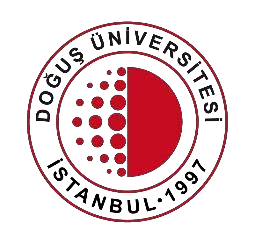 EK SINAV BAŞVURU DİLEKÇESİ                                                                                                                                                                                                                                                                                     …… /….. /………                                                                                                                       DOĞUŞ ÜNİVERSİTESİ                   MESLEK YÜKSEKOKULU MÜDÜRLÜĞÜ’NE  Üniversitemizin ...................................................................................Programı …………………….numaralı Meslek Yüksekokulu öğrencisiyim. 2019 - 2020 Eğitim Öğretim Yılı  GÜZ Yarıyılı sonunda azami öğrenim süremi (4  Yıl  ) doldurdum.  2547 Sayılı kanunun 44. maddesi “C” fıkrasına göre 13.07.2020 - 17.07.2020 tarihleri arasında yapılacak olan ek ders sınavlarında aşağıda belirttiğim derslerden ek sınav hakkımı kullanmak istiyorum  Gereğini bilgilerinize arz ederim.                                                                                                   İmzası  Ek Sınav Hakkı (Kaçıncı ek sınav hakkının kullanıldığı) : ………………………………………….. Ek Sınav Başvurusu Yapılan Ders Bilgileri  Doğuş Üniversitesi (“Üniversite”) olarak kişisel verilerinizin güvenliği hakkında azami hassasiyet göstermekteyiz. Üniversite olarak, Üniversite ile ilişkili tüm şahıslara ait her türlü kişisel verinin 6698 sayılı Kişisel Verilerin Korunması Kanunu (“KVK K.”)’na uygun olarak işlenmesine ve gizliliğinin sağlanmasına büyük önem vermekteyiz. Anayasa m.20/3 ile tanınan “kişisel verilerinizin korunmasını isteme” hakkınızın bilincinde olarak, KVK K. kapsamında tanımlı “Veri Sorumlusu” sıfatıyla, kişisel verilerinizi mevzuata uygun şekilde işlemekteyiz. Daha geniş açıklama için Doğuş Üniversitesi https://www.dogus.edu.tr/hakkimizda/kisisel-verilerin-korunmasiAs Doğuş University (“University”), we show maximum sensitivity about the security of your personal data. As a university, we attach great importance to the processing and confidentiality of all personal data of all individuals associated with the University in accordance with the Law No. 6698 on Protection of Personal Data ("KVK K."). Being aware of your right to “ask for the protection of your personal data” recognized by the constitution article 20/3, as “Data Controller” defined within the scope of KVK K., we process your personal data in accordance with the legislation. For a broader explanation you can visit Öğrencinin;  TC Kimlik No        : ………………………………………………  Adı Soyadı            : ………………………………………………  Öğrenci No           : ………………………………………………  □  Adres                    : ………………………………………………  ……………………………………………………………………………  Telefon                 : ………………………………………………  e-posta   	:  Sıra  No  Dersin Kodu  Dersin Adı  Dersin Adı  Dersin Adı  Dersin Kredisi  Dersin AKTS’si  Dersin  Dönemi  1  2  3  4  5  6  7  8  9  10  Mali İşler  Onayı ;  Mali İşler  Onayı ;  Danışmanı /Program Başkanı onayı ;  Adı             : ……………………………………………..  Soyadı       : ……………………………………………..  Tarih ve İmza               …………………………… Danışmanı /Program Başkanı onayı ;  Adı             : ……………………………………………..  Soyadı       : ……………………………………………..  Tarih ve İmza               …………………………… Danışmanı /Program Başkanı onayı ;  Adı             : ……………………………………………..  Soyadı       : ……………………………………………..  Tarih ve İmza               …………………………… Adı             :…………………………………………….. Soyadı :……………………………………………..  Tarih ve İmza             ……………………………  Adı             :…………………………………………….. Soyadı :……………………………………………..  Tarih ve İmza             ……………………………  Danışmanı /Program Başkanı onayı ;  Adı             : ……………………………………………..  Soyadı       : ……………………………………………..  Tarih ve İmza               …………………………… Danışmanı /Program Başkanı onayı ;  Adı             : ……………………………………………..  Soyadı       : ……………………………………………..  Tarih ve İmza               …………………………… Danışmanı /Program Başkanı onayı ;  Adı             : ……………………………………………..  Soyadı       : ……………………………………………..  Tarih ve İmza               …………………………… 